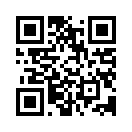 Дорогие друзья!Предлагаем вам принять участие в тестовом дистанционном электронном голосовании (далее - ДЭГ) по выборам депутатов Государственной Думы Федерального Собрания Российской Федерации, организованного Центральной избирательной комиссией Российской Федерации.Целью проведения общероссийской тренировки является отработка механизма применения одной из новых форм голосования - электронного. Данное голосование является тестовым. Оно никак не повлияет на результаты предстоящих выборов и не препятствует гражданам в реализации их избирательных прав, в том числе, права принять участие в выборах в единый день голосования 19 сентября 2021 годаПроголосовать в тестовом режиме могут граждане Российской Федерации, достигшие 18 лет, имеющие подтвержденную учетную запись на Едином портале Госуслуг.Зарегистрировать учетную запись можно:1. через онлайн банк (СберБанк, Тинькофф Банк, Банк Санкт-Петербург, СКБ Банк, Банк ВТБ, Почта Банк, Ак Барс Банк, Газэнергобанк);2. через центр обслуживания пользователей Единого портала Госуслуг (месторасположение центров можно найти по ссылке: https://esia.gosuslugi.ru/public/ra/);3. на Едином портале Госуслуг: www.gosuslugi.ru (уровень учетной записи довести до подтвержденной).Чтобы проголосовать онлайн в тренировочном режиме необходимо:1. Подать заявление для участия в ДЭГ на Едином портале государственных услуг www.gosuslugi.ru с 21 апреля по 07 мая 2021 года.2. Авторизироваться с помощью учетной записи на едином портале Госуслуг. Подтвердить актуальность указанных данных и дать согласие на обработку персональных данных.3. Для получения доступа к ДЭГ ввести код из СМС, которое придет на телефон, указанный в личном кабинете на Едином портале Госуслуг.4. Зайти на Единый портал Госуслуг: www.gosuslugi.ru с 12 мая до 14 мая 2021 года.5. Сделать свой выбор и проголосовать в тренировочном режиме. Голосование будет осуществляться по тренировочным данным, введенным в ГАС «Выборы» в ходе эксперимента.Более подробную информацию можно получить на портале дистанционного электронного голосования vybory.gov.ru, на официальном сайте избирательной комиссии Ставропольского края stavropol.izbirkom.ru, а также по телефону «Горячей линии» избирательной комиссии Ставропольского края 8 (8652) 356184 с 08:30 до 17:30 в рабочие дни, (8652)227210 в выходные дни.______________________________________